PROJECT PORTFOLIO SCORECARD TEMPLATE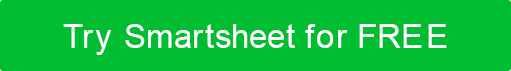 PROJECT MANAGEMENT OVERVIEWPROJECTS AND KEY PERFORMANCE INDICATORS (KPIs)OVERVIEWPLANNEDACTUALPLANNED LESS ACTUALCOMMENTARYOVERALL RISK ANALYSIS OUTCOMESOVERALL BUDGET IMPACTOVERALL COST BENEFIT ANALYSISTOTAL NUMBER OF PROJECTS COMPLETE000TOTAL TIME TO MOBILIZE IN HOURS000TOTAL QUALITY INDEX MEASURES000TOTAL PORTFOLIO COST SAVINGS$0$0$0PROJECTSPRIORITYSTATUSPLANNEDACTUALPLANNED LESS ACTUALOWNERCOMMENTARYOUTCOMES OF RISK ANALYSISBUDGET IMPACTCOST BENEFIT ANALYSISDATE MODIFIEDPROJECT ALPHAPROJECT ALPHAPROJECT ALPHAPROJECT ALPHAPROJECT ALPHAPROJECT ALPHAPROJECT ALPHAPROJECT ALPHAPROJECT ALPHAPROJECT ALPHAPROJECT ALPHAPROJECT ALPHACosts/Savings Realized ($)LOWYELLOW$                   $                   $                                      MM/DD/YYScheduled Hours (hours)MEDIUMRED000MM/DD/YYQuality Index (1-100)HIGHGREY000MM/DD/YYKey Performance MeasureLOWGREENMM/DD/YYKey Performance MeasureHIGHGREENMM/DD/YYPROJECT BETAPROJECT BETAPROJECT BETAPROJECT BETAPROJECT BETAPROJECT BETAPROJECT BETAPROJECT BETAPROJECT BETAPROJECT BETAPROJECT BETAPROJECT BETACosts/Savings Realized ($)HIGHYELLOW$                    $                    $                                      MM/DD/YYScheduled Hours (hours)MEDIUMGREY000MM/DD/YYQuality Index (1-100)ON HOLDGREEN000MM/DD/YYKey Performance MeasureMEDIUMGREENMM/DD/YYKey Performance MeasureHIGHYELLOWMM/DD/YYPROJECT SIGMAPROJECT SIGMAPROJECT SIGMAPROJECT SIGMAPROJECT SIGMAPROJECT SIGMAPROJECT SIGMAPROJECT SIGMAPROJECT SIGMAPROJECT SIGMAPROJECT SIGMAPROJECT SIGMACosts/Savings Realized ($)MEDIUMGREEN$                    $                    $                                       MM/DD/YYScheduled Hours (hours)MEDIUMRED000MM/DD/YYQuality Index (1-100)ON HOLDGREY000MM/DD/YYKey Performance MeasureHIGHYELLOWMM/DD/YYKey Performance MeasureMEDIUMGREENMM/DD/YYDISCLAIMERAny articles, templates, or information provided by Smartsheet on the website are for reference only. While we strive to keep the information up to date and correct, we make no representations or warranties of any kind, express or implied, about the completeness, accuracy, reliability, suitability, or availability with respect to the website or the information, articles, templates, or related graphics contained on the website. Any reliance you place on such information is therefore strictly at your own risk.